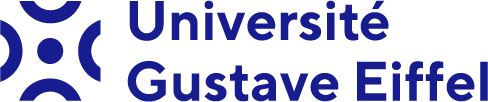 FICHE DE POSTEIngénieur d’étude en charge des expérimentations du Grand Équipement Sense-city de l’Université Gustave EiffelLaboratoire LISIS - Département COSYSCampus de Marne-la-Vallée 
Catégorie A – BAP CDéfinition de l’emploiEnvironnement du poste – Contexte et description du service :L’Université Gustave Eiffel héberge le grand équipement Sense-City qui a été financé par le Programme d’Investissements d’Avenir. Cet équipement est dédié au prototypage de solutions pour la ville durable :  nanocapteurs de pollution de l’air, nanomatériaux dépolluants, gestion thermique optimale des bâtiments, smart grid énergétique, géothermie, ilot de fraicheur... Cette plateforme désormais créée se doit de monter en puissance et de servir de mieux en mieux les communautés scientifiques et professionnelles liées à la ville. La mise en œuvre opérationnelle du projet est assurée par une équipe accueillie par le LISIS (Laboratoire Instrumentation, Simulation et Informatique Scientifique) au sein du département COSYS (Composants et Systèmes).L’équipement comporte une chambre environnementale mobile de 400m² avec sous-sol, unique en Europe, une série d’aménagements urbains instrumentés qui constituent deux « mini-villes » et un système d’information. Le poste s’intègre dans l’équipe en charge de l’équipement Sense-City. Cette équipe est constituée d’un directeur, d’un ingénieur responsable technique, d’un ingénieur d’étude en charge des expérimentations objet de la présente fiche et d’un technicien.Enjeux et dossiers principaux du poste :Conception des maquettes et du système d’instrumentation adapté, mise en place et suivi des expérimentations, dont la réalisation des climats. Participation active aux expérimentations. Activités essentiellesMissions principales :En lien direct avec le directeur de la plateforme Sense-City, l’ingénieur d’étude en charge des expérimentations réalisera ou fera réaliser les montages ou aidera des tiers à les réaliser, vérifiera que l'on réalise ce qui est prévu, assurera la mise en place des capteurs et autres éléments techniques nécessaires aux expérimentations. L’ingénieur d’étude en charge des expérimentations réalisera des essais ou contribuera à leur réalisation, en lien avec les chercheurs ou les sociétés extérieures. Au cours de la réalisation des essais, l’ingénieur en charge des expérimentations fera fonctionner la chambre suivant les consignes définies pour l’essai. L’ingénieur d’étude contribuera à la rédaction des procédures techniques associées aux expérimentations et à l’instrumentation.L’ingénieur d’étude contribuera à l’accueil des visites.Relations internes et externes :L’ingénieur d’étude en charge des expérimentations sera en relation avec les sous-traitants et avec les équipes utilisatrices de Sense-City (académiques et industrielles).Compétences requisesCompétences techniques :Mesures physiques, métrologie, savoir-faire expérimentalFormation et expérience professionnelleBAC + 3 ou équivalentExpérience souhaitée dans la conception d’essais, l’instrumentation et les mesures physiques.Environnement, contexte de travail, rattachement hiérarchiqueL’agent est placé sous la responsabilité hiérarchique du directeur du laboratoire et fonctionnelle du directeur de Sense-city.Il est en relation avec les agents du laboratoire, les différents services de l’Université, les partenaires du laboratoire et les prestataires extérieurs.ContactsPatrice CHATELLIER, directeur du laboratoire COSYS/LISISTel: 01 81 66 81 10 - patrice.chatellier@univ-eiffel.fr Dominique SIEGERT, directeur adjoint du laboratoire COSYS/LISISTel: 01 81 66 83 14 - dominique.siegert@univ-eiffel.fr  Stéphane LAPORTE, directeur de l’équipement Sense-CityTel: 01 81 66 84 64 - stephane.laporte@univ-eiffel.fr